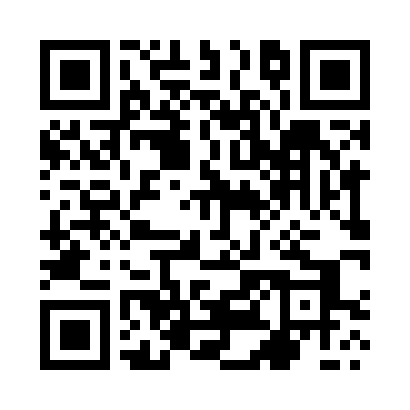 Prayer times for Targanice, PolandMon 1 Apr 2024 - Tue 30 Apr 2024High Latitude Method: Angle Based RulePrayer Calculation Method: Muslim World LeagueAsar Calculation Method: HanafiPrayer times provided by https://www.salahtimes.comDateDayFajrSunriseDhuhrAsrMaghribIsha1Mon4:256:1912:465:147:159:022Tue4:236:1712:465:157:179:043Wed4:206:1512:465:167:189:064Thu4:176:1212:465:187:209:085Fri4:156:1012:455:197:219:106Sat4:126:0812:455:207:239:127Sun4:096:0612:455:217:249:148Mon4:076:0412:445:227:269:169Tue4:046:0212:445:237:279:1810Wed4:016:0012:445:247:299:2011Thu3:585:5812:445:257:319:2212Fri3:565:5612:435:267:329:2513Sat3:535:5412:435:277:349:2714Sun3:505:5112:435:287:359:2915Mon3:475:4912:435:297:379:3116Tue3:445:4712:425:307:389:3417Wed3:425:4512:425:317:409:3618Thu3:395:4312:425:327:419:3819Fri3:365:4112:425:337:439:4020Sat3:335:3912:425:347:449:4321Sun3:305:3812:415:357:469:4522Mon3:275:3612:415:367:489:4823Tue3:245:3412:415:377:499:5024Wed3:215:3212:415:387:519:5325Thu3:185:3012:415:397:529:5526Fri3:155:2812:405:407:549:5827Sat3:125:2612:405:417:5510:0028Sun3:095:2412:405:427:5710:0329Mon3:065:2312:405:437:5810:0530Tue3:035:2112:405:448:0010:08